AJÁNLATTÉTELI DOKUMENTÁCIÓ(természetes személy ajánlattevő részére)Zalaszentgrót Város Önkormányzat Polgármestere az önkormányzat vagyonáról és a vagyongazdálkodás általános szabályairól szóló 22/2015. (XI.27.) önkormányzati rendelete, valamint a 117/2020. (X.29.) számú határozata alapján Zalaszentgrót belterület 1397/5 helyrajzi szám alatti Tároló- és Hűtőcsarnok hűtőkabinjainak bérbeadás útján történő hasznosítására kiírt nyilvános pályázati felhívásra                                                                               ....................................................................                                                                                ajánlattevőAJÁNLATTÉTELI ADATLAPKelt: ........................................................., 2021. év ..................................... hó ......... napján                                                                                       ....................................................................                                                                                            ajánlattevő1. számú mellékletNyilatkozatAlulírott ............................................., ........................................................................................ szám alatti székhelyű ajánlattevő kijelentem, hogy a Zalaszentgrót Város Önkormányzat Polgármestere az önkormányzat vagyonáról és a vagyongazdálkodás általános szabályairól szóló 22/2015. (XI.27.) önkormányzati rendelete, valamint a 117/220. (X.29.) számú határozata alapján az önkormányzati tulajdonban lévő Zalaszentgrót, 1397/5 hrsz. tároló- és hűtőcsarnok hűtött tárolóinak bérbeadás útján történő hasznosítására kiírt nyilvános pályázati felhívásban foglaltakat megismertem és tudomásul vettem, nyertes ajánlatom esetére kötelezettséget vállalok az óvadék megfizetésére vonatkozó és az egyéb feltételek maradéktalan teljesítésére. Kelt: ........................................................., 2021. év ..................................... hó ......... napján                                                                                        ....................................................................                                                                                      ajánlattevő2. számú mellékletNyilatkozatAlulírott ............................................., ........................................................................................ szám alatti székhelyű ajánlattevő kijelentem, hogy a Zalaszentgrót Város Önkormányzat Polgármestere az önkormányzat vagyonáról és a vagyongazdálkodás általános szabályairól szóló 22/2015. (XI.27.) önkormányzati rendelete, valamint a 117/220. (X.29.) számú határozata alapján az önkormányzati tulajdonban lévő Zalaszentgrót, 1397/5 hrsz. tároló- és hűtőcsarnok hűtött tárolóinak bérbeadás útján történő hasznosítására kiírt nyilvános pályázati eljárás lefolytatása során adataimat a pályázati eljárás lebonyolításában részt vevő személyek a szükséges mértékben megismerjék és azt az adatvédelmi előírásoknak megfelelően kezeljék.Kelt: ........................................................., 2021. év ..................................... hó ......... napján                                                                                        ....................................................................                                                                                      ajánlattevő3. számú mellékletAjánlati biztosíték befizetésének igazolásaEzen oldalon kérem csatolni az ajánlattevő számláját vezető pénzintézet eredeti példányú igazolását, illetve a készpénz-átutalási megbízás feladóvevényét a pályázati felhívásban rögzített - 30.000,- Ft, azaz harmincezer forint összegű - ajánlati biztosíték befizetésérőlKelt: ........................................................., 2021. év ..................................... hó ......... napján                                                                                        ....................................................................                                                                                      ajánlattevő4. számú melléklet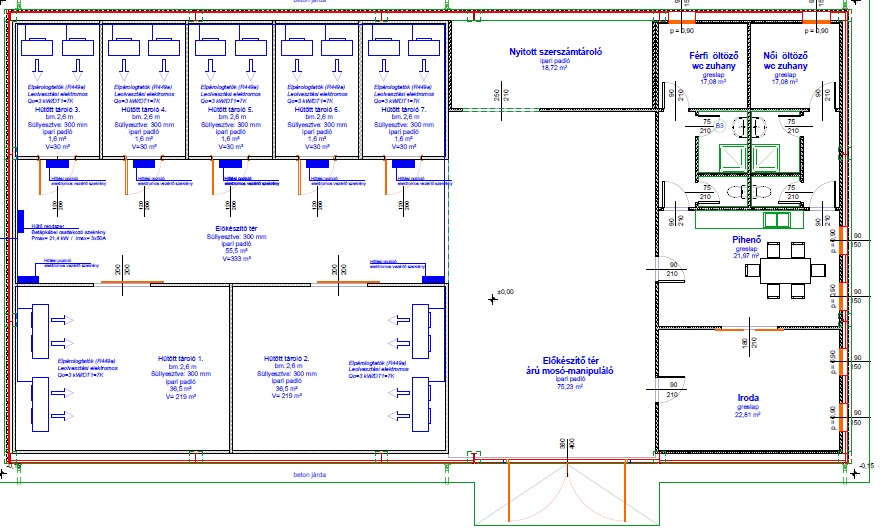 AlaprajzI. AjánlattevőMegnevezése:Székhelye:Cégjegyzékszáma/Nyilvántartási száma:Adószáma:Statisztikai számjele:Képviselő neve:Képviselő címe:Képviselet formája (törvényes, meghatalmazotti):Telefonszáma/faxszáma:E-mail címe:Bankszámlaszáma:II. Ajánlat tárgyaII. Ajánlat tárgyaTelepülés:Település:Zalaszentgrót Zalaszentgrót Helyrajzi számok:Helyrajzi számok:Zalaszentgrót 1397/5Zalaszentgrót 1397/5Természetben:Természetben:Tároló- és hűtőcsarnokTároló- és hűtőcsarnokHűtött tároló 1. (36,57m2)Hűtött tároló 5. (11,61 m2)Hűtött tároló 2. (36,57m2)Hűtött tároló 6. (11,61 m2)Hűtött tároló 3. (11,61 m2)Hűtött tároló 7. (11,61 m2)Hűtött tároló 4. (11,61 m2)Kérjük x-el jelölni a bérelni kívánt tárolót! Alaprajz 4. számú mellékletben!III. Ajánlati árAjánlati ár (Ft-ban):…………………………………..,- Ft/hó/kistároló, ……………………………………,- Forint/hó/nagytároló